INCIDENT RADIO COMMUNICATIONS PLAN (ICS 205)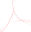 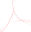 ICS 205Incident Radio Communications PlanPurpose. The Incident Radio Communications Plan (ICS 205) provides information on all radio frequency or trunked radio system talkgroup assignments for each operational period. The plan is a summary of information obtained about available radio frequencies or talkgroups and the assignments of those resources by the Communications Unit Leader for use by incident responders. Information from the Incident Radio Communications Plan on frequency or talkgroup assignments is normally placed on the Assignment List (ICS 204).Preparation. The ICS 205 is prepared by the Communications Unit Leader and given to the Planning Section Chief for inclusion in the Incident Action Plan.Distribution. The ICS 205 is duplicated and attached to the Incident Objectives (ICS 202) and given to all recipients as part of the Incident Action Plan (IAP). All completed original forms must be given to the Documentation Unit. Information from the ICS 205 is placed on Assignment Lists.Notes:The ICS 205 is used to provide, in one location, information on all radio frequency assignments down to the Division/Group level for each operational period.The ICS 205 serves as part of the IAP.1. Incident Name:STMA-ARES MDC SECTION1. Incident Name:STMA-ARES MDC SECTION1. Incident Name:STMA-ARES MDC SECTION1. Incident Name:STMA-ARES MDC SECTION1. Incident Name:STMA-ARES MDC SECTION2. Date/Time Prepared:Date: 17 February 2023Time:2. Date/Time Prepared:Date: 17 February 2023Time:2. Date/Time Prepared:Date: 17 February 2023Time:2. Date/Time Prepared:Date: 17 February 2023Time:2. Date/Time Prepared:Date: 17 February 2023Time:2. Date/Time Prepared:Date: 17 February 2023Time:2. Date/Time Prepared:Date: 17 February 2023Time:3. Operational Period:Date From:	Date To:Time From:	Time To:3. Operational Period:Date From:	Date To:Time From:	Time To:3. Operational Period:Date From:	Date To:Time From:	Time To:4. Basic Radio Channel Use:4. Basic Radio Channel Use:4. Basic Radio Channel Use:4. Basic Radio Channel Use:4. Basic Radio Channel Use:4. Basic Radio Channel Use:4. Basic Radio Channel Use:4. Basic Radio Channel Use:4. Basic Radio Channel Use:4. Basic Radio Channel Use:4. Basic Radio Channel Use:4. Basic Radio Channel Use:4. Basic Radio Channel Use:4. Basic Radio Channel Use:4. Basic Radio Channel Use:Zone Grp.Ch #FunctionChannel Name/Trunked Radio System TalkgroupChannel Name/Trunked Radio System TalkgroupChannel Name/Trunked Radio System TalkgroupAssignmentAssignmentRX Freq N or WRXTone/NACTX Freq N or WTXTone/NACTXTone/NACMode (A, D, or M)Remarks11Command-VHF (Pri. Wide Area)STMA-01STMA-01STMA-01NCSNCS147.390WNone147.990W123.0123.0MLeonardtown (Cty Fairgrounds) System Fusion (C4FM/FM Auto)*12Command-VHF (Sec. Wide Area)STMA-02STMA-02STMA-02NCSNCS147.195WNone147.795W156.7156.7AOakville Transfer Station(St Marys-Charles Coverage Area)13Command-VHF (Sec. South)STMA-03STMA-03STMA-03NCSNCS146.640WNone146.040W146.2146.2ALex Park (Mid Atl Test Range)14Command-UHF (Pri. Wide Area)STMA-04STMA-04STMA-04NCSNCS443.300WNone448.300W123.0123.0MLeonardtown (Cty Fairgrounds) System Fusion (C4FM/FM Auto)*15Command-UHF (Sec. Wide Area)STMA-05STMA-05STMA-05NCSNCS443.050WNone448.050WNoneNoneAGreat Mills (100W @211' ASL)16Tactical-Simplex (Pri. North)STMA-06STMA-06STMA-06ICP / NCSICP / NCS146.540WNone146.540WNoneNoneATactical Freq for use North of St Mary's Cty Regional Airport (LTW)17Tactical-Simplex (Pri. South)STMA-07STMA-07STMA-07ICP / NCSICP / NCS146.550WNone146.550WNoneNoneATactical Freq for use South of St Mary's Cty Regional Airport (LTW)18WL2K - VHF(Pri. Wide Area)STMA-08STMA-08STMA-08ALLALL145.070WNone145.070WNoneNoneDRMS - North: KB2SKP-12 ** RMS - South: KB2SKP-13 **5. Special Instructions:* STMA-01 & STMA-04 are Yaesu System Fusion repeaters setup in Mixed Mode for Analog and Digital use and can be independently connected to YSF Rooms remotely.** 145.070 is Primary WINLINK frequency whereby either RMS node KB2SKP-12 (Hollywood FD) or KB2SKP-13 (Lex Park) can be reached.For repeater coverage purposes, using the Saint Mary's County Regional Airport in California, MD as the North / South divider (38.315330, -76.550578)5. Special Instructions:* STMA-01 & STMA-04 are Yaesu System Fusion repeaters setup in Mixed Mode for Analog and Digital use and can be independently connected to YSF Rooms remotely.** 145.070 is Primary WINLINK frequency whereby either RMS node KB2SKP-12 (Hollywood FD) or KB2SKP-13 (Lex Park) can be reached.For repeater coverage purposes, using the Saint Mary's County Regional Airport in California, MD as the North / South divider (38.315330, -76.550578)5. Special Instructions:* STMA-01 & STMA-04 are Yaesu System Fusion repeaters setup in Mixed Mode for Analog and Digital use and can be independently connected to YSF Rooms remotely.** 145.070 is Primary WINLINK frequency whereby either RMS node KB2SKP-12 (Hollywood FD) or KB2SKP-13 (Lex Park) can be reached.For repeater coverage purposes, using the Saint Mary's County Regional Airport in California, MD as the North / South divider (38.315330, -76.550578)5. Special Instructions:* STMA-01 & STMA-04 are Yaesu System Fusion repeaters setup in Mixed Mode for Analog and Digital use and can be independently connected to YSF Rooms remotely.** 145.070 is Primary WINLINK frequency whereby either RMS node KB2SKP-12 (Hollywood FD) or KB2SKP-13 (Lex Park) can be reached.For repeater coverage purposes, using the Saint Mary's County Regional Airport in California, MD as the North / South divider (38.315330, -76.550578)5. Special Instructions:* STMA-01 & STMA-04 are Yaesu System Fusion repeaters setup in Mixed Mode for Analog and Digital use and can be independently connected to YSF Rooms remotely.** 145.070 is Primary WINLINK frequency whereby either RMS node KB2SKP-12 (Hollywood FD) or KB2SKP-13 (Lex Park) can be reached.For repeater coverage purposes, using the Saint Mary's County Regional Airport in California, MD as the North / South divider (38.315330, -76.550578)5. Special Instructions:* STMA-01 & STMA-04 are Yaesu System Fusion repeaters setup in Mixed Mode for Analog and Digital use and can be independently connected to YSF Rooms remotely.** 145.070 is Primary WINLINK frequency whereby either RMS node KB2SKP-12 (Hollywood FD) or KB2SKP-13 (Lex Park) can be reached.For repeater coverage purposes, using the Saint Mary's County Regional Airport in California, MD as the North / South divider (38.315330, -76.550578)5. Special Instructions:* STMA-01 & STMA-04 are Yaesu System Fusion repeaters setup in Mixed Mode for Analog and Digital use and can be independently connected to YSF Rooms remotely.** 145.070 is Primary WINLINK frequency whereby either RMS node KB2SKP-12 (Hollywood FD) or KB2SKP-13 (Lex Park) can be reached.For repeater coverage purposes, using the Saint Mary's County Regional Airport in California, MD as the North / South divider (38.315330, -76.550578)5. Special Instructions:* STMA-01 & STMA-04 are Yaesu System Fusion repeaters setup in Mixed Mode for Analog and Digital use and can be independently connected to YSF Rooms remotely.** 145.070 is Primary WINLINK frequency whereby either RMS node KB2SKP-12 (Hollywood FD) or KB2SKP-13 (Lex Park) can be reached.For repeater coverage purposes, using the Saint Mary's County Regional Airport in California, MD as the North / South divider (38.315330, -76.550578)5. Special Instructions:* STMA-01 & STMA-04 are Yaesu System Fusion repeaters setup in Mixed Mode for Analog and Digital use and can be independently connected to YSF Rooms remotely.** 145.070 is Primary WINLINK frequency whereby either RMS node KB2SKP-12 (Hollywood FD) or KB2SKP-13 (Lex Park) can be reached.For repeater coverage purposes, using the Saint Mary's County Regional Airport in California, MD as the North / South divider (38.315330, -76.550578)5. Special Instructions:* STMA-01 & STMA-04 are Yaesu System Fusion repeaters setup in Mixed Mode for Analog and Digital use and can be independently connected to YSF Rooms remotely.** 145.070 is Primary WINLINK frequency whereby either RMS node KB2SKP-12 (Hollywood FD) or KB2SKP-13 (Lex Park) can be reached.For repeater coverage purposes, using the Saint Mary's County Regional Airport in California, MD as the North / South divider (38.315330, -76.550578)5. Special Instructions:* STMA-01 & STMA-04 are Yaesu System Fusion repeaters setup in Mixed Mode for Analog and Digital use and can be independently connected to YSF Rooms remotely.** 145.070 is Primary WINLINK frequency whereby either RMS node KB2SKP-12 (Hollywood FD) or KB2SKP-13 (Lex Park) can be reached.For repeater coverage purposes, using the Saint Mary's County Regional Airport in California, MD as the North / South divider (38.315330, -76.550578)5. Special Instructions:* STMA-01 & STMA-04 are Yaesu System Fusion repeaters setup in Mixed Mode for Analog and Digital use and can be independently connected to YSF Rooms remotely.** 145.070 is Primary WINLINK frequency whereby either RMS node KB2SKP-12 (Hollywood FD) or KB2SKP-13 (Lex Park) can be reached.For repeater coverage purposes, using the Saint Mary's County Regional Airport in California, MD as the North / South divider (38.315330, -76.550578)5. Special Instructions:* STMA-01 & STMA-04 are Yaesu System Fusion repeaters setup in Mixed Mode for Analog and Digital use and can be independently connected to YSF Rooms remotely.** 145.070 is Primary WINLINK frequency whereby either RMS node KB2SKP-12 (Hollywood FD) or KB2SKP-13 (Lex Park) can be reached.For repeater coverage purposes, using the Saint Mary's County Regional Airport in California, MD as the North / South divider (38.315330, -76.550578)5. Special Instructions:* STMA-01 & STMA-04 are Yaesu System Fusion repeaters setup in Mixed Mode for Analog and Digital use and can be independently connected to YSF Rooms remotely.** 145.070 is Primary WINLINK frequency whereby either RMS node KB2SKP-12 (Hollywood FD) or KB2SKP-13 (Lex Park) can be reached.For repeater coverage purposes, using the Saint Mary's County Regional Airport in California, MD as the North / South divider (38.315330, -76.550578)5. Special Instructions:* STMA-01 & STMA-04 are Yaesu System Fusion repeaters setup in Mixed Mode for Analog and Digital use and can be independently connected to YSF Rooms remotely.** 145.070 is Primary WINLINK frequency whereby either RMS node KB2SKP-12 (Hollywood FD) or KB2SKP-13 (Lex Park) can be reached.For repeater coverage purposes, using the Saint Mary's County Regional Airport in California, MD as the North / South divider (38.315330, -76.550578)6. Prepared by (Communications Unit Leader): Name:  Christopher McGraw (KB2SKP) STMA  EC   Signature: '6. Prepared by (Communications Unit Leader): Name:  Christopher McGraw (KB2SKP) STMA  EC   Signature: '6. Prepared by (Communications Unit Leader): Name:  Christopher McGraw (KB2SKP) STMA  EC   Signature: '6. Prepared by (Communications Unit Leader): Name:  Christopher McGraw (KB2SKP) STMA  EC   Signature: '6. Prepared by (Communications Unit Leader): Name:  Christopher McGraw (KB2SKP) STMA  EC   Signature: '6. Prepared by (Communications Unit Leader): Name:  Christopher McGraw (KB2SKP) STMA  EC   Signature: '6. Prepared by (Communications Unit Leader): Name:  Christopher McGraw (KB2SKP) STMA  EC   Signature: '6. Prepared by (Communications Unit Leader): Name:  Christopher McGraw (KB2SKP) STMA  EC   Signature: '6. Prepared by (Communications Unit Leader): Name:  Christopher McGraw (KB2SKP) STMA  EC   Signature: '6. Prepared by (Communications Unit Leader): Name:  Christopher McGraw (KB2SKP) STMA  EC   Signature: '6. Prepared by (Communications Unit Leader): Name:  Christopher McGraw (KB2SKP) STMA  EC   Signature: '6. Prepared by (Communications Unit Leader): Name:  Christopher McGraw (KB2SKP) STMA  EC   Signature: '6. Prepared by (Communications Unit Leader): Name:  Christopher McGraw (KB2SKP) STMA  EC   Signature: '6. Prepared by (Communications Unit Leader): Name:  Christopher McGraw (KB2SKP) STMA  EC   Signature: '6. Prepared by (Communications Unit Leader): Name:  Christopher McGraw (KB2SKP) STMA  EC   Signature: 'ICS 205ICS 205ICS 205ICS 205IAP Page 	IAP Page 	IAP Page 	Date/Time: 	Date/Time: 	Date/Time: 	Date/Time: 	Date/Time: 	Date/Time: 	Date/Time: 	Date/Time: 	Block NumberBlock TitleInstructions1Incident NameEnter the name assigned to the incident.2Date/Time PreparedEnter date prepared (month/day/year) and time prepared (using the 24-hour clock).3Operational PeriodDate and Time FromDate and Time ToEnter the start date (month/day/year) and time (using the 24-hour clock) and end date and time for the operational period to which the form applies.4Basic Radio Channel UseEnter the following information about radio channel use:4Zone Group4Channel NumberUse at the Communications Unit Leader’s discretion. Channel Number (Ch #) may equate to the channel number for incident radios that are programmed or cloned for a specific Communications Plan, or it may be used just as a reference line number on the ICS 205 document.4FunctionEnter the Net function each channel or talkgroup will be used for (Command, Tactical, Ground-to-Air, Air-to-Air, Support, Dispatch).4Channel Name/Trunked Radio System TalkgroupEnter the nomenclature or commonly used name for the channel or talk group such as the National Interoperability Channels which follow DHS frequency Field Operations Guide (FOG).4AssignmentEnter the name of the ICS Branch/Division/Group/Section to which this channel/talkgroup will be assigned.4RX (Receive) Frequency (N or W)Enter the Receive Frequency (RX Freq) as the mobile or portable subscriber would be programmed using xxx.xxxx out to four decimal places, followed by an “N” designating narrowband or a “W” designating wideband emissions.The name of the specific trunked radio system with which the talkgroup is associated may be entered across all fields on the ICS 205 normally used for conventional channel programming information.4RX Tone/NACEnter the Receive Continuous Tone Coded Squelch System (CTCSS) subaudible tone (RX Tone) or Network Access Code (RX NAC) for the receive frequency as the mobile or portable subscriber would be programmed.4Enter the Receive Continuous Tone Coded Squelch System (CTCSS) subaudible tone (RX Tone) or Network Access Code (RX NAC) for the receive frequency as the mobile or portable subscriber would be programmed.Block NumberBlock TitleInstructions4(continued)TX (Transmit) Frequency (N or W)Enter the Transmit Frequency (TX Freq) as the mobile or portable subscriber would be programmed using xxx.xxxx out to four decimal places, followed by an “N” designating narrowband or a “W” designating wideband emissions.4(continued)TX Tone/NACEnter the Transmit Continuous Tone Coded Squelch System (CTCSS) subaudible tone (TX Tone) or Network Access Code (TX NAC) for the transmit frequency as the mobile or portable subscriber would be programmed.4(continued)Mode (A, D, or M)Enter “A” for analog operation, “D” for digital operation, or “M” for mixed mode operation.4(continued)RemarksEnter miscellaneous information concerning repeater locations, information concerning patched channels or talkgroups using links or gateways, etc.5Special InstructionsEnter any special instructions (e.g., using cross-band repeaters, secure- voice, encoders, private line (PL) tones, etc.) or other emergency communications needs). If needed, also include any special instructions for handling an incident within an incident.6Prepared by (Communications Unit Leader)NameSignatureDate/TimeEnter the name and signature of the person preparing the form, typically the Communications Unit Leader. Enter date (month/day/year) and time prepared (24-hour clock).